DAIVIET GROUP là thương hiệu chung của công ty Luật TNHH Đại Việt, Văn phòng Luật sư Huy Nguyên, Văn phòng Luật sư Đại Nam, Văn phòng Công chứng Đại Việt và Công ty dịch thuật Đại Việt. Daiviet Group được hình thành nhờ vào sự liên kết của các tổ chức hoạt động trong nhiều lĩnh vực như tư vấn pháp luật, tranh tụng, công chứng, dịch thuật và các dịch vụ có liên quan khác.Lịch sử hình thành:Văn phòng Luật Huy Nguyên thành lập năm 2003Văn phòng Luật Đại Nam thành lập năm 2005Năm 2008 công ty Luật TNHH Đại Việt (thành lập trên cơ sở sự sáp nhập giữa Văn phòng Luật Huy Nguyên và Văn phòng Luật Đại Nam),Văn phòng Công chứng Đại Việt thành lập năm 2008                          Công ty dịch thuật Đại Việt thành lập năm 2015                          tạo thương hiệu chung là DAIVIET GROUPSố nhân viên: 21Mã số thuế: 0103076096Tài khoản số: 007704068888886Tại Ngân hàng Quốc tế (VIB), chi nhánh Thanh XuânĐịa chỉ: 335 Kim Mã, quận Ba Đình, thành phố Hà NộiMục tiêu hoạt động: “VÌ LỢI ÍCH LÂU DÀI VÀ HỢP PHÁP CỦA KHÁCH HÀNG”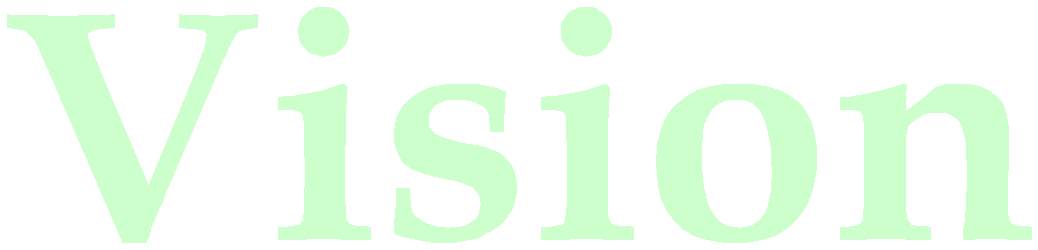 VÌ LỢI ÍCH LÂU DÀI VÀ HỢP PHÁPCỦA KHÁCH HÀNGHội người Việt Nam tại nước ngoàiHiệp hội Doanh nghiệp có vốn đầu tư nước ngoàiHiệp hội Tư vấn Xây dựng Việt NamHiệp hội Sở hữu trí tuệ Việt NamCác Đoàn luật sư của nhiều tỉnh/thành phố tại Việt NamCâu lạc bộ pháp chế ngân hàng – Hiệp hội ngân hàng Việt NamVà các cơ quan ngôn luận như: báo Dân trí, báo Vnexpress, báo Xây dựng…MỐI QUAN HỆ CỦA LUẬT ĐẠI VIỆTNgân hàng Nhà nước Bộ Kế hoạch và Đầu tư Bộ Tư phápBộ Khoa học và Công nghệBộ Công thươngVà các bộ ngành khác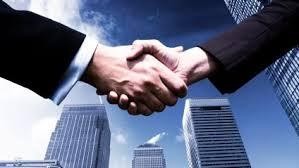 1.    TÀI CHÍNH – NGÂN HÀNG.Trong lĩnh vực Tài chính – Ngân hàng, Luật Đại Việt có một đội ngũ luật sư và chuyên gia pháp lý giàu kinh nghiệm, đã từng làm việc cho/với các tổ chức tài chính, có trình độ chuyên môn pháp lý cao, am hiểu các quy định của pháp luật chuyên ngành và các quy định khác của pháp luật. Chúng tôi luôn hiểu rõ những khó khăn pháp lý mà các tổ chức tài chính có thể gặp phải, từ đó đề xuất những giải pháp để nhằm tối thiểu hóa các rủi ro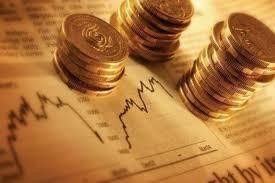 cho khách hàng.Các hoạt động chính của chúng tôi trong lĩnh vực này bao gồm:-   Tư vấn, rà soát các sản phẩm, dịch vụ tín dụng;-	Tư vấn về cơ cấu tổ chức, quy định/quy chế nội bộ trong doanh nghiệp;-	Rà soát các chứng từ thương mại, giao dịch điện tử;-	Rà soát, thẩm định tính pháp lý của các Hợp đồng tín dụng, Hợp đồng bảo đảm, Hợp đồng cấp bảo lãnh, Thư tín dụng, Thư bảo lãnh…và các tài liệu khác phục vụ cho hoạt động kinh doanh của ngân hàng;-	Tư vấn thành lập các tổ chức tín dụng (ngân hàng, chi nhánh ngân hàng) tại Việt Nam;-	Tư vấn, thẩm định các giao dịch về mua bán cổ phiếu,	trái    phiếu,    chuyển    nhượng    cổ phần/chuyển nhượng vốn trong doanh nghiệp;-	Tư vấn các giao dịch thị trường vốn, bảo lãnh phát hành chứng khoán;-	Tư vấn, hỗ trợ, đại diện cho các tổ chức tài chính giải quyết các tranh chấp phát sinh trong hoạt động tài chính – ngân hàng tại Tòa án và các cơ quan tài phán khác.-	Tư vấn, đại diện cho khách hàng tham gia các vụ việc xử lý, thu hồi nợ.Một số khách hàng tiêu biểu của chúng tôi trong lĩnh vực này gồm:- Ngân   hàng   Bảo   Việt   (BaoVietBank);- Ngân hàng TMCP Dầu khí toàn cầu(GP Bank);- Tổ  chức  tài  chính  TNHH  MTV Tình thương;- Công   ty   CP   Chứng   khoán   HàThành;- Công ty CP phát triển Đại Dương;- Công ty CP đầu tư An Giang;- Công ty CP Đầu tư Công nghệ AnPhát;…2.    BẤT ĐỘNG SẢN.Các quy định của pháp luật việc Việt Nam về bất động sản hiện hành tương đối phức tạp, được quy định ở nhiều ngành luật và chưa có sự thống nhất, do vậy thường phát sinh những vướng mắc hoặc tranh chấp trên thực tiễn áp dụng. Do vậy các luật sư và chuyên gia pháp lý  của  Luật  Đại  Việt  luôn  tìm  hiểu, phân tích và cập nhật những quy định mới nhất trong lĩnh vực này, nhằm đưa ra các phương án giải quyết cho khách hàng,  đảm  bảo  quyền  và  lợi  ích  của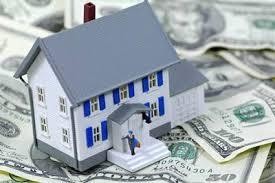 khách hàng khi tham gia các giao dịch.Các hoạt động chính của chúng tôi trong lĩnh vực này bao gồm:- Tư vấn về các quy định của pháp luật, chính sách củaNhà nước liên quan đến việc quản lý đất đai như bán, cho thuê/cho thuê lại, chuyển nhượng, thế chấp, cầm cố Quyền sử dụng đất và các tài sản hình thành trên đất;-  Tư vấn,  thẩm  định  tính  pháp  lý của các Hợp  đồng chuyển nhượng, cho thuê/cho thuê lại, chuyển nhượng, thế chấp, cầm cố Quyền sử dụng đất và các tài sản hình thành trên đất;- Tư vấn Pháp lý về các chính sách và các quy định của Pháp luật Việt Nam trong lĩnh vực đầu tư, phát triển Dự án và kinh doanh bất động sản;- Tư vấn các vấn đề Pháp lý về thủ tục đầu tư/giấy phép, chấp thuận Dự án, chấp thuận địa điểm, giải phóng mặt bằng, chỉ giới và hạ tầng kỹ thuật Dự án, chấp thuận quy hoạch và thiết kế cơ sở, chứng nhận đầu tư, thuê và giao quyền sử dụng đất, Xây dựng;- Tư vấn Pháp lý, hỗ trợ đàm phán các hợp đồng liên quan đến đầu tư, phát triển Dự án và kinh doanh bất động sản cho chủ đầu tư, bên cho vay, tài trợ, nhà thầu, tổ chức quản lý và phát triển Dự án;- Tư vấn Pháp lý, soạn thảo các Hợp đồng, tài liệu kinh doanh bất động sản và dịch vụ bất động sản, đại diện Pháp lý các giao dịch bất động sản,  góp vốn, chuyển  giao, chuyển nhượng, chuyển quyền, thế chấp, bảo lãnh…- Tư vấn hoạt động chuyển nhượng dự án có bao gồmquyền sử dụng đất;- Hỗ trợ giải quyết các tranh chấp về nhà đất.Một số khách hàng tiêu biểu của chúng tôi trong lĩnh vực này gồm:- Công ty TNHH Xây dựng Tokyu;- Tổng công ty cổ phần xuất nhập khẩu xây dựng Việt nam (Vinaconex);- Công ty cổ phần đầu tư xây dựngvà bất động sản VINA;- Công ty cổ phần tư vấn đầu tư xâydựng Ba Đình;- Công ty cổ phần đầu tư phát triển đô	thị và khu công nghiệp Sông Đà (SUDICO)- Tập đoàn Hà Đô;- Công ty cổ phần Hiền Đức;- Công ty cổ phần phát triển ĐạiDương;-  Công  ty  cổ  phần  đầu  tư  kinh doanh và phát triển hạ tầng khu công nghiệp Phúc Hà...- Công ty cổ phần bất động sản MB (Mbland);- Công ty cổ phần đầu tư và pháttriển bất động sản TRANSLAND;- Công ty cổ phần Sông Đà 1.01;- Công ty cổ phần đầu tư và môi giới bất động sản NETREAL- VIETNAM; ...3.    ĐẦU TƯLuật Đại Việt cung cấp dịch vụ tư vấn pháp lý cho các Nhà đầu tư trong nước và nước ngoài tại Việt Nam. Bao gồm việc thành lập doanh nghiệp và đầu tư vốn sở hữu trong các tổ chức kinh doanh thông qua hình thức đầu tư trực tiếp, mua bán/chuyển nhượng vốn, mua bán sáp nhập doanh nghiệp và các hình thức khác. Tư vấn cho các nhà đầu tư nước ngoài về các vấn đề ưu đãi đầu tư, chính sách thuế, khung pháp lý để đảm bảo các dự án được thành lập và hoạt động một cách hợp pháp.Các hoạt động chính của chúng tôi trong lĩnh vực này bao gồm:- Tư vấn các hình thức đầu tư, bao gồm cảđầu tư trong nước và đầu tư nước ngoài;- Tư vấn thành lập liên doanh;- Tư vấn các loại hợp đồng, bao gồm: Hợp đồng liên doanh, Hợp đồng hợp tác kinh doanh…- Tư vấn các hình thức đầu tư và khung pháp lý hoạt động của các dự án đầu tư;- Tư vấn việc chào bán  cổ phiếu ra công chúng;- Tư vấn các hạn chế liên quan tới các cam kết WTO;- Tư vấn các chính sách thuế về đầu tư tạiViệt Nam;- Tư vấn bán/chuyển nhượng dự án đầu tư.Một  số  khách  hàng  tiêu  biểu  của chúng tôi trong lĩnh vực này gồm:- Công ty TNHH Dược phẩm VellpharmViệt Nam;- Công ty TNHH Medlac Pharma Italy;- Tập đoàn Terumo (Nhật Bản);- Công ty TNHH IKEUCHI Việt Nam;- Tổng công ty công   nghiệp  ô tô ViệtNam (VINAMOTOR)...4.    THƯƠNG MẠI.Các hoạt động chính của chúng tôi trong lĩnh vực này bao gồm:-   Tư vấn, soạn thảo các loại Hợp đồng, baogồm: Hợp đồng mua bán hàng hóa, Hợp đồng gia công hàng hóa, Hợp đồng vận chuyển, Hợp đồng cung cấp dịch vụ, Hợp đồng xuất/nhập khẩu, Hợp đồng ủy thác xuất/nhập khẩu;-	Tư vấn thủ tục thành lập các đại lý, văn phòng đại diện của thương nhân trong nước và thương nhân nước ngoài tại Việt Nam;-   Hỗ trợ giải quyết các tranh chấp phát sinhtừ hợp đồng thương mại.Một số khách hàng tiêu biểu của chúng tôi trong lĩnh vực này gồm:- Công ty Cổ phần Phát triển quốc tế LựcThông (Đài Loan);- Công ty Cổ phần Thanh Bắc Thái BìnhDương5.    DOANH NGHIỆPCác hoạt động chính của chúng tôi trong lĩnh vực này bao gồm:-   Tư vấn về tất cả các vấn đề pháp lý liênquan  đến  việc  thành  lập,  kinh  doanh, quản lý điều hành, lao động và tuyển dụng, thuế, hợp đồng, công việc nội bộ doanh  nghiệp,  và  các  vấn  đề  pháp  lý khác của doanh nghiệp;-	Xem xét và đưa ra ý kiến tư vấn về các giấy tờ, hợp đồng, chính sách hoặc quy chế nội bộ do doanh nghiệp soạn thảo/ký để bảo đảm tuân thủ pháp luật Việt Nam và  bảo  vệ  các  quyền  lợi  của  doanh nghiệp;-	Hỗ  trợ  giải  quyết  các  tranh  chấp  phát sinh trong hoạt động của doanh nghiệp, bao gồm: tranh chấp giữa các thành viên/cổ đông, tranh chấp phát sinh trong các hợp đồng mà doanh nghiệp là một bên tham gia…-		Tư vấn  các vấn  đề về  quản  lý doanh nghiệp: Quyền và nghĩa vụ của Đại hội đồng  cổ  đông,  Chủ  tịch  HĐQT/thành viên HĐQT, quyền và nghĩa vụ của các thành viên góp vốn trong công ty;-	Tư vấn quy trình tổ chức họp Đại hội đồng cổ đông, Hội đồng quản trị, Hội đồng thành viên;-	Tư vấn quy trình công bố thông tin của các công ty đại chúng, công ty niêm yết;-	Tư vấn một số vấn đề khác liên quan đến hoạt động kinh doanh của doanh nghiệp.Một số khách hàng tiêu biểu của chúng tôi trong lĩnh vực này gồm:- Tổng Công ty cổ phần Xuất nhập khẩuxây dựng Việt Nam (VINACONEX);- Ngân hàng TMCP Dầu khí Toàn Cầu;- Công ty Cổ phần Thủy điện Thác Bà;- Công ty cổ phần Đầu tư Phát triển Đô thị và	Khu    Công    nghiệp    Sông    Đà (SUDICO);- Công  ty cổ  phần  Tư  vấn  Đầu  tư  Xâydựng Ba Đình;- Công ty TNHH Medlac Pharma Italy;- Công ty TNHH công nghiệp nặng Mico;- Công ty Cổ phần Dịch Vụ Và ThươngMại 88 Xuân Diệu;- Công   ty  Cổ   phần   Gang   Thép   TháiNguyên;- Công ty Cổ phần đào tại và phát triểnnhân lực PTI;- Công ty cổ phần dịch vụ và xây dựngTaimatsu;Các hoạt động chính của chúng tôi trong lĩnh vực này bao gồm:- Tư vấn xin các loại giấy phép trong lĩnhvực xây dựng, bao gồm: Giấy phép xây dựng; Giấy phép hoạt động nhà thầu nước ngoài;  Giấy  phép  hoạt  động  Văn  phòng điều hành dự án;- Rà soát các loại hợp đồng xây dựng;- Tư vấn giải quyết các tranh chấp phát sinh từ Hợp đồng xây dựng (tranh chấp giữa các nhà thầu phụ, thầu chính, tranh chấp giữa nhà thầu với các nhà cung cấp): Hợp đồng thi công, Hợp đồng Fidic, Hợp đồng cung cấp thiết bị….- Tư vấn quy trình tham gia đấu thầu dự án xây dựng;- Tư vấn một số vấn đề khác liên quan tronglĩnh vực xây dựng.Một số khách hàng tiêu biểu của chúng tôi trong lĩnh vực này gồm:-   Công ty TNHH Tokyu (Nhật Bản);-   Công ty TNHH YoungDong Vina ViệtNam (Hàn Quốc);-   Công ty TNHH Elin;-   Tổng   Công   ty   Xây   dựng   Hà   Nội(HANCORP)7.    THU HỒI NỢCác hoạt động chính của chúng tôi trong lĩnh vực này bao gồm:-   Đánh giá hồ sơ và đề xuất phương án thuhồi nợ cho khách hàng;-	Đại  diện  cho  khách  hàng tham  gia đàm phán thu hồi nợ;-	Đại diện cho khách hàng làm việc với các cơ quan Nhà nước, tham gia tranh tụng tại tòa án trong các vụ án thu hồi nợMột số khách hàng tiêu biểu của chúng tôi trong lĩnh vực này gồm:-   Ngân hàng Thương mại Cổ phần QuânĐội;-   Ngân hàng Thương mại Cổ phần ĐôngNam Á;-   Ngân hàng Thương mại Cổ phần Dầukhí Toàn cầu;-   Ngân hàng Thương mại Cổ phần BảoViệt;-   Ngân hàng Thương mại Cổ phần Nôngnghiệp và Phát triển Nông thôn;-	Ngân hàng Thương mại Cổ phần Quốc tế Việt Nam;-   Ngân hàng Thương mại Cổ phần SàiGòn Hà Nội…;-   Công ty cổ phần Hiền Đức;-	Công  ty  Viễn  thông  Điện  lực  (EVN Telecom)….;-   CTCP Dịch vụ Vận tải Sản Gòn8.    SỞ HỮU TRÍ TUỆCác hoạt động chính của chúng tôi trong lĩnh vực này bao gồm:-	Tư vấn các quy định pháp luật liên quan đến nhãn hiệu hàng hóa, tư vấn và hỗ trợ khách hàng đăng ký bảo hộ nhãn hiệu hàng hóa ;-    Tư vấn các quy định pháp luật liên quan đến quyền tác giả và quyền liên quan-	Tư vấn các quy định pháp luật liên quan đến bảo hộ sáng chế, kiểu dáng công nghiệp, thiết kế bố trí mạch tích hợp; bảo hộ giống cây trồng-	Tư vấn các quy định pháp luật liên quan đến chuyển giao quyền sở hữu trí tuệ, hợp đồng li xăng, nhượng quyền thương mại;-    Tư vấn cấp phép hoạt động trang tin điện tử;-    Tư vấn đối với khiếu nại liên quan đến sở hữu trí tuệ; tư vấn trong việc xử lý tranhchấp, xử lý vi phạm trong lĩnh vực sở hữu trí tuệ.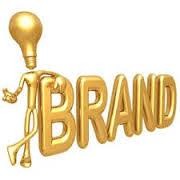 bộ Doanh nghiệp;- Tư vấn các vấn đề liên quan đến quản lý nhân sự, tiền lương, thời giờ làm việc, thời giờ nghỉ ngơi;- Tư vấn các vấn đề liên quan chấm dứt lao động, kỷ luật lao động, sa thải, trách nhiệm vật chất;- Tư vấn giải quyết các chế độ cho người lao động và các vấn đề có liên quan;- Tư vấn các vấn đề về chế độ bảo hiểm, bồi thường thiệt hại do tai nạn lao động.- Tư vấn các vấn đề khác liên quan đến lĩnhvực lao động.Hoya     Memory     Disk     Technology(HOMT), HOEV Co.,Ltd;- Công ty Cổ phần Phát triển Nguồn lựcHoa Anh Đào (SAKURA CORP)…10.   TRANH TỤNGLà một trong những hãng luật uy tín nhất tại Việt Nam trong lĩnh vực tranh tụng, Luật Đại Việt có kinh nghiệm chuyên sâu để giải quyết các vụ việc dân sự, hình sự, kinh doanh, thương mại trong tố tụng cũng như ngoài tố tụng.Với kinh nghiệm pháp lý và thực tế trong việc giải quyết các vụ việc tại các cơ quan tài phán,Luật Đại Việt luôn đưa ra những giải pháp tốt nhất để bảo vệ quyền và lợi ích hợp pháp của khách hàng.11.    DỊCH THUẬT         Trước thời điểm thành lập Công ty dịch thuật Đại Việt, chúng tôi đã có đội ngũ dịch thuật uy tín tiến hành dịch thuât các hợp đồng, tài liệu cho Công ty luật TNHH Đại việt và Văn phòng công chứng Đại Việt. Chúng tôi được đánh giá cao từ phía khách hàng về thái độ phục vụ, thời gian hoàn thành và độ chính xác của văn bản.Trong bối cảnh nền kinh tế Việt Nam ngày càng hội nhập sâu với kinh tế quốc tế, số lượng các đối tác nước ngoài hiện diện kinh doanh ở Việt Nam ngày càng lớn. Với những Dự án, Đối tác này, ngôn ngữ giao dịch thường là tiếng Anh và toàn bộ các hồ sơ giấy tờ cũng phải được thực hiện bằng ngôn ngữ đó. Trong quá trình hoạt động kinh doanh, nhiều doanh nghiệp cần phải tiến hành lập hồ sơ giao dịch mà trong đó yếu tố nội dung và ngôn ngữ đóng vai trò hết sức quan trọng. Khi dịch sang tiếng nước ngoài, nếu ngôn ngữ trong hồ sơ giao dịch được dịch không chính xác thì sẽ giảm cơ hội thành công của doanh nghiệp đi đáng kể…Một điều rất quan trọng để bạn có được lựa chọn thành công hay không, đó chính là nội dung tài liệu hồ sơ giao dịch. Việc bạn thành công phụ thuộc rất nhiều vào việc hồ sơ giao dịch của bạn có được dịch chính xác hay không, ngôn ngữ dịch ra có đúng là ngôn ngữ chuyên ngành của tài liệu. Đáp ứng nhu cầu của quý khách, Công ty dịch thuật Đại Việt cung cấp dịch vụ dịch hồ sơ giao dịch trên mọi lĩnh vực, chúng tôi cung cấp cả dịch vụ dịch từ tiếng Anh sang tiếng Việt và từ tiếng Việt sang tiếng Anh tất cả các tài liệu theo yêu cầu. Trong quá trình quý khách thực hiện tài liệu, chúng tôi cung cấp cả dịch vụ dịch các thư tín trao đổi giữa hai bên.Quy trình biên dịch hồ sơ giao dịch:Hồ sơ giao dịch gửi về Công ty dịch thuật Đại Việt,bộ phận biên dịch tiến hành đánh giá và phân tích kỹ lưỡng về tính chất chuyên ngành, độ khó, yêu cầu kỹ thuật;Sau đó, hồ sơ giao dịch được giao cho nhóm dịch chuyên ngành xử lý các công việc liên quan đến thuật ngữ chuyên ngành, phong cách văn bản áp dụng khi dịch, phương pháp dịch, v.v.Tiếp theo, bộ phận dịch thực hiện thảo luận và chỉnh sửa thuật ngữ để đạt độ chính xác cao nhất;Chuyên viên phụ trách trực tiếp công việc sẽ tiến hành dịch, có sử dụng và tham khảo các công cụ dịch thuật chuyên nghiệp để đảm bảo độ chính xác và thống nhất cao cho văn bản dịch;Kết thúc tiến trình, bộ phận dịch tiến hành công tác thẩm định và hiệu đính bản dịch trước khi trình giám đốc đóng dấu xác nhận, ký và chuyển trả khách hàng. Mọi điều chỉnh và yêu cầu chỉnh sửa (nếu có) của khách hàng sau đó sẽ được Công ty tiến hành nhanh, chính xác và có lợi nhất cho khách hàng.12. CÔNG CHỨNGCho đến thời điểm này, Văn phòng công chứng Đại việt đã trở thành một trong những văn phòng công chứng uy tín hàng đầu tại Việt Nam với các hoạt động công chứng sau: Hợp đồng mua bán/chuyển nhượng/tặng cho nhà, đất;Hợp đồng thế chấp/góp vốn bằng quyền sử dụng đất;Hợp đồng cho thuê/cho mượn nhà ở;Hợp đồng thế chấp bất động sản;Hợp đồng ủy quyền/giấy ủy quyền;Hợp đồng mua bán ô tô, xe máy và các phương tiện giao thông khác;Hợp đồng chuyển nhượng cổ phần/cổ phiếu;Hợp đồng hợp tác liên doanh/hợp đồng khác trong lĩnh vực kinh doanh, thương mại;Di chúc, văn bản khai nhận di sản thừa kế, văn bản từ chối nhận di sản thừa kế;Văn bản thỏa thuận phân chia tài sản chung của vợ chồng, văn bản thỏa thuận đồng sở hữu, Văn bản thỏa thuận khác;Các hợp đồng, giao dịch khác theo yêu cầu của khách hàng phù hợp với quy định của pháp luật và không trái đạo đức xã hội 1.    Luật sư cao cấp: NGUYỄN THIỀU DƯƠNG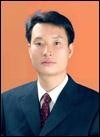 Luật sưNguyễn Thiều Dương-     Luật sư cao cấp;-     Chức vụ: Chủ tịch Hội đồng thành viên, Tổng Giám đốcDaiviet Group, Giám đốc Công ty Luật TNHH Đại Việt; Giám đốc Công ty dịch thuật Đại Việt-     Luật sư thuộc Đoàn Luật sư thành phố Hà Nội – Liên đoànLuật sư Việt Nam;-     Lĩnh vực hoạt động chủ yếu:+ Tranh tụng các vụ án Hình sự, Dân sự, Kinh doanh thươngmại…+ Tư vấn các dự án đầu tư;+ Tư vấn chiến lược tài chính doanh nghiệp;+ Nghiên cứu về chiến lược và chính sách của Chính phủ, tham gia nhiều buổi hội thảo, tọa đàm xây dựng pháp luật (Bộ luật Tố tụng dân sự, Bộ luật Tố tụng hình sự, Bộ luật Dân sự...). 	MỘT SỐ  VỤ  VIỆC  TIÊU  BIỂU  ĐÃ  THỰC HIỆN: 	 Luật  sư Nguyễn Thiều Dương chỉ đạo và phối hợp với các luật sư của Daiviet Group trong quá trình tranh tụng các vụ án Hình sự, Dân sự, Kinh doanh thương mại và tư vấn thực hiện một số vụ việc điển hình sau:-	Tư vấn cho chủ đầu tư, tham gia giải quyết tranh chấp giữa chủ đầu tư với khách hàng mua các căn hộ trong các dự án bất động sản như: Dự án CT1, Văn Khê, Hà Đông (Công ty cổ phần Sông Đà 1.01), Dự án Hattoco 110 Trần Phú, Hà Đông, Hà Nội (Công ty cổ phần Tư vấn Đầu tư Xây dựng Ba Đình)…-	Tư vấn, luật sư bảo vệ quyền và lợi ích hợp pháp cho Công ty cổ phần Hiền Đức trong vụ án tranh chấp hợp đồng tư vấn thiết kế với PACIFIC LINKS và ARCHIPEL tại TAND quận Hoàn Kiếm và TAND TP Hà Nội.-     Tư vấn và tham gia giải quyết tranh chấp cho nhà đầu tư đến từ Nhật Bản – Công ty Cổphần Protechno Việt Nam;-     Tư vấn pháp luật cho Bộ Tư pháp, báo Pháp luật Việt Nam, báo Dân trí, báo Vnexpress;-     Tham gia vụ án xử lý nợ Văn Tuân – Hồng Thái;-     Tham gia vụ án đòi nợ Pancific Links;-     Tham gia vụ án đòi nợ Achipell;-     Tham gia giải quyết tranh chấp về hợp đồng cho các Công ty: Công ty cổ phần Nhà Việt,Công ty cổ phần Đầu tư và Xây dựng Ba Đình...;-     Luật sư bảo vệ quyền và lợi ích hợp pháp cho Công ty cổ phần công nghiệp tàu thủySông Chanh trong vụ án tranh chấp hợp đồng thi công san nền.-	Tư vấn các chính sách về lao động, tiền lương, bảo hiểm xã hội và đàm phán, giải quyết tranh chấp tại Học viện Bưu chính Viễn thông;-	Luật sư  bảo vệ quyền và lợi ích hợp pháp cho Công ty cổ phần Chuyển phát nhanh Bưu Điện (EMS) trong vụ tranh chấp chấm dứt hợp đồng, kỷ luật lao động theo hình thức sa thải với 14 Nguyên đơn tại Tòa án nhân dân huyện Từ Liêm, Tòa án nhân dân thành phố Hà Nội;-     Luật sư bảo vệ quyền và lợi ích hợp pháp cho Công ty cổ phần Sông Gianh (Quảng Bình)trong vụ tranh chấp Hợp đồng hợp tác kinh doanh với đối tác nước ngoài.-	Luật sư bào chữa trong nhiều vụ án hình sự tại các TAND thành phố Hà Nội, thành phố Hồ Chí Minh, Hải Phòng, Quảng Ninh, Hải Dương và tòa phúc thẩm TAND Tối cao tại Tp. Hà Nội trong các vụ án: Giết người, Cướp tài sản, Lừa đảo chiếm đoạt tài sản, Cố ý gây thương tích, Tham ô tài sản, Lợi dụng chức vụ quyền hạn…-	Luật sư bảo vệ quyền và lợi ích hợp pháp cho khách hàng trong nhiều vụ án Dân sự, Hôn nhân gia đình, Kinh doanh thương mại… tại TAND thành phố Hà Nội và tòa phúc thẩmTAND Tối cao trong đó có nhiều vụ án có giá trị tranh chấp lên đến hàng trăm tỷ đồng.2.      Luật sư cao cấp: PHẠM XUÂN DƯƠNG-     Luật sư cao cấp;-     Chức vụ: Phó Chủ tịch Hội đồng thành viên, Phó Tổng Giám đốcDaiviet Group, Phó Giám đốc Công ty Luật TNHH Đại Việt;-     Luật sư thuộc Đoàn Luật sư TP Hà Nội – Liên đoàn Luật sưViệt Nam;-     Lĩnh vực hoạt động chủ yếu:+ Cung cấp dịch vụ tư vấn cho khách hàng là các doanh nghiệp lớn tại Việt Nam, đặc biệt là trong lĩnh vực pháp luật về Đầu tư, Doanh nghiệp, huy động vốn, mua bán và chuyểnLuật sư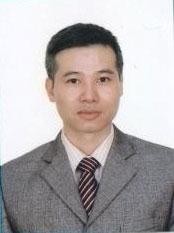 Phạm Xuân Dươngnhượng dự án…+ Nghiên cứu về chiến lược và chính sách của Chính phủ, tham gia nhiều buổi hội thảo, tọa đàm về việc xây dựng dự thảo và triển khai thực hiện các Nghị định của Chính phủ, Thông tư của Bộ, Ban, Ngành.+ Luật sư tranh tụng trong các vụ án Hình sự, Dân sự, Kinh tế,Lao động. MỘT SỐ  VỤ  VIỆC  TIÊU  BI ỂU  ĐÃ  THỰC HIỆN: 	-     Tư vấn cho Tập đoàn Bảo Việt về hồ sơ thành lập Ngân hàng TMCP Bảo Việt;-     Tư vấn cho Công ty cổ phần chuyển phát nhanh Bưu điện (EMS) trong lĩnh vực cơ cấu tổchức, hoạt động;-     Tư vấn chuyển nhượng dự án bất động sản Công ty Đầu tư phát triển Khu công nghiệpPhúc Hà với Dự án bất động sản tại khu Xa La, quận Hà Đông, thành phố Hà Nội.-     Tư vấn đấu thầu chọn nhà đầu tư Trung tâm thương mại cho Công ty cổ phần Đầu tưThùy Dương đối với các trung tâm thương mại tại quận Hoàn Kiếm, thành phố Hà Nội;-     Tư vấn quản lý nội bộ cổ đông Công ty chứng khoán Hà Thành;-     Tư vấn dự án cơ sở dữ liệu pháp luật cho Cục Công nghệ thông tin- Bộ Tư pháp;-     Tư vấn cho Công ty TNHH Medlac Pharma Italy tại khu Công nghệ cao Hòa Lạc về Hợpđồng xây dựng nhà máy sản xuất dược phẩm;-     Tư vấn cho MB bank và MB land trong xử lý tài sản bảo đảm;-     Tư vấn cho PG bạnk về hợp đồng thế chấp và xử lý tài sản bảo đảm;-     Luật sư trong vụ án xử lý nợ Ngân hàng Sea Bank;-     Luật sư trong vụ việc xử lý nợ Kuksung Hàn Quốc- Ngân hàng Việt Nam Tín Nghĩa;-     Luật sư trong vụ việc Tokyu Nhật Bản và Ngân hàng WIB;-	Luật sư bào chữa trong vụ án Lã Thị Kim Oanh (Bộ Nông nghiệp và Phát triển Nông thôn);-	Luật sư  bảo vệ quyền lợi ích hợp pháp cho Công ty cổ phần Chuyển phát nhanh Bưu Điện (EMS) trong vụ tranh chấp chấm dứt hợp đồng, kỷ luật lao động theo hình thức sa thải với 14 Nguyên đơn tại Tòa án nhân dân huyện Từ Liêm, Tòa án nhân dân thành phố Hà Nội.-     Tư vấn tranh chấp hợp đồng thầu phụ giữa TOKYU và Tứ Hải-     Tư vấn tranh chấp hợp đồng xây dựng cho Công ty TNHH Youngdong Vina-     Tư vấn quản lý nội bộ cho Tập đoàn HOYA Việt Nam-	Tư vấn tranh chấp hợp đồng xây dựng giữa Công ty TNHH Elin Việt Nam và Tổng Công ty Xây dựng Hà Nội (Hancorp).3. Luật sư cao cấp: ĐOÀN TRỌNG BẰNG-     Luật sư cao cấp nhóm tư vấn Tài chính – Ngân hàng;-     Chức vụ: Thành viên Ban Giám đốc DaiViet Group – PhóGiám đốc Công ty Luật TNHH Đại Việt;-     Luật sư thuộc Đoàn Luật sư thành phố Hà Nội – Liên đoànluật sư Việt Nam-	Khả năng chuyên môn: Cung cấp dịch vụ tư vấn cho khách hàng là các doanh nghiệp lớn tại Việt Nam, đặc biệt là trong lĩnh vực pháp luật về Ngân hàng, Đầu tư - Doanh nghiệp, huy động vốn,  mua bán và chuyển nhượng DựLuật sư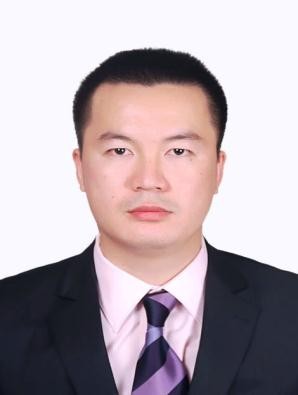 Đoàn Trọng Bằngán…-	Nghiên cứu về chiến lược và chính sách của Chính phủ, tham gia nhiều buổi hội thảo, tọa đàm về việc xây dựng dự thảo và triển khai thực hiện Nghị định Chính phủ, Thông tưcủa các Bộ, ban ngành.MỘT SỐ  VỤ  VIỆC  TIÊU  BI ỂU  ĐÃ  THỰC HIỆN:                                                	               -	Tư vấn cho Ngân hàng TMCP Dầu Khí Toàn Cầu về các vấn đề pháp lý liên quan đến việc tăng vốn điều lệ: 1000 tỷ, 2000 tỷ, 3.018 tỷ v.v…;-     Tư vấn cho Tổng Công ty cổ phần Xuất nhập khẩu xây dựng Việt Nam (VINACONEX)về các vấn đề pháp lý liên quan đến việc tăng vốn điều lệ từ 1.850 tỷ lên 3.000 tỷ;-	Tư vấn cho Ngân hàng TMCP Dầu khí Toàn Cầu về các vấn đề pháp lý liên quan đến thành lập, tổ chức và hoạt động của Công ty quản lý nợ và khai thác tài sản (AMC) - GP Bank;-     Tư vấn cho Công ty cổ phần Phát triển Đại Dương trong việc ký kết và thực hiện Hợpđồng BOT Quốc lộ 18 (đoạn Uông Bí – Hạ Long) với Tổng Cục đường bộ Việt Nam;-	Tư vấn cho Công ty cổ phần Thương mại Phát triển Nhà liên quan đến việc chuyển nhượng cổ phần cho Công ty cổ phần Đầu tư Phát triển Đô thị và Khu Công nghiệp Sông Đà (SUDICO) để đầu tư vào Dự án Khu đô thị phía Bắc đường trục trung tâm Khu đô thị phía Nam quốc lộ 5 thuộc khu đô thị Phố Nối tỉnh Hưng Yên;-	Tư vấn cho Công ty cổ phần Đầu tư và Phát triển Công nghệ quốc gia ADG (ADG., Corp), đại lý tại Việt Nam của các thương hiệu lớn về  nghệ thông tin như: APC, Dell, AMP Netconnect, Tyco Electronics, Comrack… về các vấn đề pháp lý liên quan đến tổ chức và hoạt động cũng như tái cấu trúc doanh nghiệp;-	Tư vấn cho Công ty Viễn thông Điện lực (EVN Telecom) trong việc đầu tư Bất động sản tại Bà Rịa – Vũng Tàu để thực hiện dự án cáp quang biển Liên Á;-	Tư vấn, luật sư bảo vệ quyền và lợi ích hợp pháp cho Công ty cổ phần Tư vấn Đầu tư Xây dựng Ba Đình trong vụ án tranh chấp với Công ty cổ phần Đầu tư Bất động sản HAPULICO (Chủ đầu tư Dự án Bất động sản số 1 Nguyễn Huy Tưởng, Thanh Xuân, Hà Nội);-     Tham gia vụ án xử lý nợ Văn Tuân – Hồng Thái;-     Tham gia vụ án đòi nợ Pancific Links;-     Tham gia vụ án đòi nợ Achipell;-     Tham gia vụ án xử lý nợ Ba Đình cho Công ty cổ phần xây dựng Ba Đình.-     Tham gia vụ án đòi nợ  Dịch vụ Vận tải Sài Gòn – Hạ tầng và kinh doanh đô thị-     Tham gia vụ án đòi nợ Dịch vụ Vận tải Sài Gòn– Tháp UBI4. ĐỘI NGŨ DỊCH THUẬT- Tiến sỹ Nguyễn Huy Kỷ- Giảng viên Đại học Sư phạm ngoại ngữ- Luật sư-cử nhân Phạm Xuân Dương- Luật sư-cử nhân Đinh Vũ Hòa- Thạc sỹ Nguyễn Thị Anh Thơ, có hơn 10 năm kinh nghiệm làm việc trong lĩnh vực ngân hàng và tư vấn tài chính, đặc biệt là Basel II, rủi ro tín dụng, tài trợ hợp vốn, kiểm toán nội bộ và phòng chống rửa tiền; Phó Trưởng Ban Chính sách của Ngân hàng Phát triển Việt Nam – VDB (2000-2011); Trưởng Phòng tư vấn, bộ phận tư vấn dịch vụ tài chính, KPMG Việt Nam (2011- 2013), Thạc sỹ chuyên ngành Tài chính (học bổng toàn phần của Chính Phủ), George Mason University, Fairfax, Virginia,  USA (Loại Giỏi); CFA Level 1 (2009); Cử nhân Kinh tế (Loại Giỏi), Đại học Ngoại Thương, Hà nội, Việt Nam5. NGƯỜI LAO ĐỘNG9.LAO ĐỘNGCác hoạt động chính của chúng tôi trongMột số khách hàng tiêu biểu của chúnglĩnh vực này bao gồm:tôi trong lĩnh vực này gồm:- Tư vấn Hợp đồng lao động, soạn thảo, sửa- Tập   đoàn   HOYA   Nhật   Bản   (Hoyađổi hợp đồng lao động, nội quy lao động,Coproration);Thảo ước lao động tập thể ...;- Công   ty   TNHH   Hoya   Glass   Disk- Tư vấn quản lý lao động, xây dựng thangVietnam (HOGV), Công ty TNHH Hoyabảng lương, xây dựng nội quy, quy chế nộiLens Vietnam (HOLV), Công ty TNHHTên công ty làm việcThời gian làm việcChức vụ trong công tyCông ty Luật Đại Việt2007 đến nayChủ  tịch  HĐTV,  TổngGiám đốc Daiviet Group, Giám đốc Công ty Luật Đại ViệtVăn Phòng Luật sư Huy Nguyên2003-2007Trưởng Văn phòng Luậtsư Huy NguyênLuật sư tại Osaka – Nhật Bản2001-2003Luật sưVăn phòng luật sư số 62 Ấu Triệu1998-2001Phó  trưởng  Văn  phòngLuật sưTên công ty làm việcThời gianlàm việcChức vụ trong công tyCông ty Luật Đại Việt2007 đến nayPhó Chủ tịch HĐTV, Phó Tổng Giám đốcDaiviet Group, Phó Giám đốc Công ty LuậtĐại ViệtVăn Phòng Luật sư ĐạiNam2005-2007Trưởng Văn phòng Luật sư Đại NamVăn phòng luật sư HoàngĐàm và Cộng sự2003-2005Luật sưĐoàn Luật sư Hà Tây1997-2003Luật sưTên công ty làm việcThời gian làm việcChức vụ trong công tyCông ty Luật Đại Việt2007 đến nayThành  viên  Ban  Giám  đốcDaiviet Group - Phó Giám đốcCông ty Luật Đại ViệtVăn phòng Luật sư Huy Nguyên2003-2007Phó Trưởng Văn phòng Luật sưHuy NguyênSTTVị tríHọ và tênLĩnh vực chuyên mônchính1Luật sư cao cấpNguyễn Thị Phượng- Dân sự;- Hình sự.2Luật sưNgô Thị Lựu- Dân sự3Luật sưLê Hồng Huấn- Dân sư4Luật sưVũ Thị Hiên- Dân sự5Luật sưVũ Hải Lý- Dân sự6Luật sưNguyễn Văn Nứa- Dân sự7Luật sưHoàng Thu Hương- Dân sự8Luật sưĐinh Vũ Hòa- Dân sự;- Kinh doanh, thương mại.9Luật sưTrịnh Thúy Huyền- Dân sự;- Kinh doanh, thương mại.11Luật sưĐào Thị Dung- Kinh doanh, thương mại12Luật sư tập sựNguyễn Thị Thanh Loan- Kinh doanh, thương mại13Chuyên viênVũ Hữu Trí- Kinh doanh, thương mại14Chuyên viênĐặng Thị Thu- Dân sự15Luật sư tập sựNguyễn Trường Thọ- Dân sự